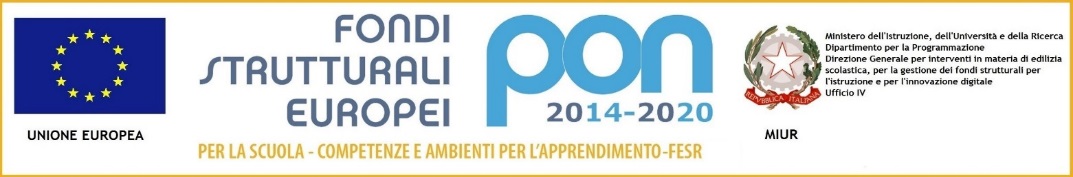 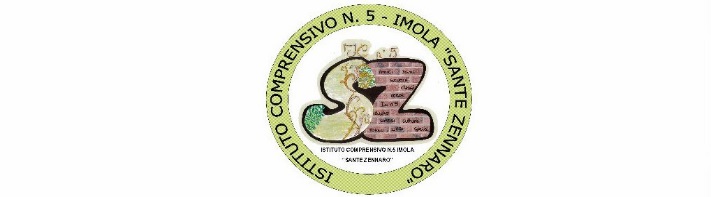 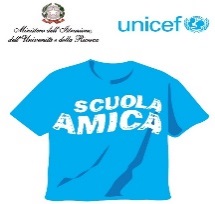 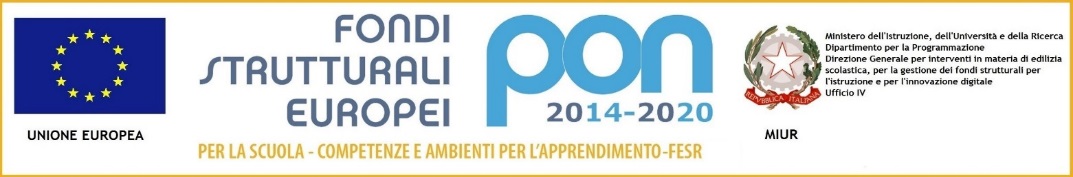 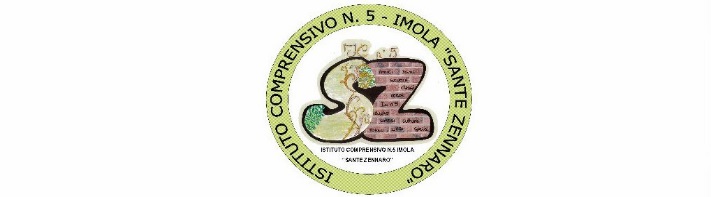 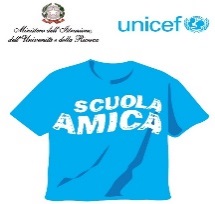 Istituto Comprensivo n. 5 di ImolaScuola Amica dei Bambini e dei Ragazzi			40026 Imola (BO) – Via Pirandello, 12 – Segreteria tel. 0542 40109 – fax: 0542 635957			   		         Scuola dell’Infanzia tel. 0542- 40757 – Scuola Primaria tel. 0542-40613 – Scuola Secondaria tel. 0542-42288Scuola primaria Rodari  tel. 0542-43324 -  Scuola Infanzia  Rodari  tel. 0542-40137e-mail Segreteria: boic84200r@istruzione.it    posta elettronica certificata: boic84200r@pec.istruzione.itsito: www.ic5imola.gov.it         Codice Fiscale: 90032170376    Codice Univoco: UFU54VAll’attenzione delle famiglie e degli alunni							         Sito webOggetto: corso ECDL, calendario SECONDO MODULO. Personale ATA coinvoltoSi comunica che il secondo modulo del corso ECDL si terrà presso il laboratorio informatico della Scuola Secondaria, inizierà martedi 23/01 		LUCREZIA 	dalle 15.00 alle 18.00e continuerà con il seguente calendario:2° lezione martedi 30/01	LUCREZIA	dalle 15.00 alle 17.15   a seguire Maddalena Murgo3° lezione martedi 06/02	NORMA	dalle 15.00 alle 18.004° lezione martedi 27/02	LUCREZIA	dalle 15.00 alle 18.005° lezione martedi 06/03	NORMA	dalle 15.00 alle 18.006° lezione martedi 13/03	NORMA	dalle 15.00 alle 18.007° lezione ESAME martedi 20/03 LUCREZIA	dalle 15.00 alle 18.00Si tenderà a mantenere inalterato il presente calendario ma in caso di necessità verrà data tempestiva comunicazione.				 							                                                                                                  Il Dirigente Scolastico					                 	                  Prof.ssa Adele D’Angelo                                                                                                   “ Firma autografa sostituita a mezzo stampaai sensi dell’art. 3 comma 2 del D.lgs. n. 39/93”Il primo gruppo inizierà alle 13.45 e terminerà alle 15.45, il secondo gruppo inizierà alle 16.00 e terminerà alle 18.00. 